Name of Journal: World Journal of Clinical CasesManuscript NO: 88904Manuscript Type: EDITORIALIs medical management useful in Moyamoya disease?Muengtaweepongsa S et al. Medical management in Moyamoya diseaseSombat Muengtaweepongsa, Vatcharasorn PanpattanakulSombat Muengtaweepongsa, Center of Excellence in Stroke, Division of Neurology, Department of Medicine, Faculty of Medicine, Thammasat University, Rangsit Campus, Klonglaung 12120, Pathum Thani, ThailandVatcharasorn Panpattanakul, Division of Neurology, Department of Internal Medicine, School of Medicine, University of Phayao, Phayao 56000, ThailandCo-first authors: Sombat Muengtaweepongsa and Vatcharasorn Panpattanakul.Author contributions: Muengtaweepongsa S and Panpattanakul V contributed equally to this work; Muengtaweepongsa S contributed to conception and design of the work, drafting and critical revision of the article, and gave final approval; Panpattanakul V contributed to conception and design of the work, data collection, drafting and critical revision of the article.Corresponding author: Sombat Muengtaweepongsa, MD, Professor, Center of Excellence in Stroke, Division of Neurology, Department of Medicine, Faculty of Medicine, Thammasat University, Rangsit Campus, No. 99/209 Paholyothin Rd., Klonglaung 12120, Pathum Thani, Thailand. musombat@tu.ac.thReceived: October 13, 2023Revised: November 24, 2023Accepted: January 5, 2024Published online: January 26, 2024AbstractMoyamoya disease (MMD), characterized by progressive internal carotid artery stenosis and collateral vessel formation, prompts cerebral perfusion complications and is stratified into idiopathic and Moyamoya syndrome subtypes. A multifaceted approach toward MMD management addresses cerebral infarctions through revascularization surgery and adjunctive medical therapy, while also navigating risks such as intracranial hemorrhage and cerebral infarction resulting from arterial stenosis and fragile collateral vessels. Addressing antithrombotic management reveals a potential role for treatments like antiplatelet agents and anticoagulants, despite the ambiguous contribution of thrombosis to MMD-related infarctions and the critical balance between preventing ischemic events and averting hemorrhagic complications. Transcranial doppler has proven useful in thromboembolic detection, despite persisting challenges concerning the efficacy and safety of antithrombotic treatments. Furthermore, antihypertensive interventions aim to manage blood pressure meticulously, especially during intracerebral hemorrhage, with recommendations and protocols varying based on the patient’s hypertension status. Additionally, lipid-lowering therapeutic strategies, particularly employing statins, are appraised for their possible beneficial role in MMD management, even as comprehensive data from disease-specific clinical trials remains elusive. Comprehensive guidelines and protocols to navigate the multifaceted therapeutic avenues for MMD, while maintaining a delicate balance between efficacy and safety, warrant further meticulous research and development. This protocol manuscript seeks to elucidate the various aspects and challenges imbued in managing and navigating through the complex landscape of MMD treatment.Key Words: Moyamoya disease; Cerebral infarction; Antithrombotic management; Transcranial doppler; Revascularization; Intracerebral hemorrhage; Antihypertensive intervention; Lipid-lowering therapies©The Author(s) 2024. Published by Baishideng Publishing Group Inc. All rights reserved.Citation: Muengtaweepongsa S, Panpattanakul V. Is medical management useful in Moyamoya disease? World J Clin Cases 2024; 12(3): 466-473 URL: https://www.wjgnet.com/2307-8960/full/v12/i3/466.htm  DOI: https://dx.doi.org/10.12998/wjcc.v12.i3.466Core Tip: Moyamoya disease (MMD) involves progressive arterial stenosis, leading to cerebral infarctions and hemorrhages. Key treatments include revascularization surgery and supplementary medical therapy. Antithrombotic management, crucial for ischemic stroke prevention in MMD, requires a careful balance due to bleeding risks. Understanding cerebral infarction pathways, involving hemodynamic impairment and thromboembolism, is essential. Transcranial doppler is useful for emboli detection and screening. Antiplatelet therapy, especially Acetylsalicylic acid, is common, but its efficacy varies. Antihypertensive management is recommended during initial hemorrhage phases, while lipid-lowering strategies like statins show potential but need more research for specific guidelines in MMD.INTRODUCTIONMoyamoya disease (MMD) is delineated by progressive stenosis of the internal carotid arteries intracranially, consequentially instigating impeded cerebral perfusion. This chronic cerebrovascular disorder encompasses the gradual occlusion of both distal internal carotid arteries, which is somewhat mitigated by the proliferation of collateral vessels at the brain’s base. Cerebral infarction may manifest due to reduced blood flow incited by arterial stenosis and occlusion. Furthermore, the fragility of compensatory collateral vessels poses a risk of rupture, thereby precipitating intracranial hemorrhage[1]. MMD is categorized into two subtypes: idiopathic (primary) and Moyamoya syndrome (secondary)[2]. The pathogenesis of the primary form is largely idiopathic, albeit associations with the RFN213 (ring finger protein 213) on chromosome 17q25.3 have been posited[3]. Contrarily, Moyamoya syndrome, while sharing angiographic characteristics with the primary subtype, is concurrently associated with additional pathologies, including but not limited to head and neck radiation, atherosclerosis, and systemic lupus erythematosus[4]. Key angiographic indicators of MMD encompass: (1) stenosis or occlusion of the distal internal carotid artery or the anterior/middle cerebral artery's proximal segment; (2) a smoky appearance in collateral vessels distal to the associated stenosis; and (3) bilateral involvement[5].The incremental arterial constriction within the Circle of Willis in MMD ultimately progresses to total occlusion, thus diminishing blood flow and culminating in potential cerebral infarction[6]. A longitudinal study executed in Japan (2007) revealed a 3.2% annual stroke rate amongst 34 primary MMD patients without surgical intervention, with a mean follow-up duration of 44 mo[7,8]. Addressing the attenuated blood flow through revascularization surgery is the primary modality for cerebral infarction management, rendering surgical intervention indispensable, whereas medical therapy functions as an adjunct treatment in MMD scenarios[9]."Moyamoya", linguistically derived from Japanese, metaphorically describes the “puff-of-smoke” visual evident in angiography, corresponding to the collateral vessels formed subsequent to stenosis. These fragile collateral vessels, while compensatory, introduce a pronounced susceptibility to rupture and intracerebral hemorrhage. Notably, revascularization techniques can alleviate the stresses on these collaterals, thus mitigating rupture risk[10]. Contrastingly, spontaneous intracerebral hemorrhage predominantly originates from microaneurysm rupture, frequently corollary to chronic hypertension[11]. The meticulous management of blood pressure is imperative in spontaneous intracerebral hemorrhage cases[12,13], with antihypertensive medications occupying a pivotal role in therapeutic strategies[13]. Nonetheless, the efficacy of blood pressure reduction via antihypertensive medications remains to be elucidated in the context of intracerebral hemorrhage among MMD patients.Antithrombotic Management in MMDAntithrombotic interventions in ischemic stroke fundamentally aim at hindering the development of blood clots[14]. A spectrum of such treatments incorporates antiplatelet agents, anticoagulants, and thrombolytic drugs. In the context of MMD, where hemodynamic impairment is pivotal in brain ischemia[15], there emerges an ambiguity regarding the degree to which thrombosis contributes to infarction events within this disease profile. Despite this, the potential for thromboembolism with ensuing clot formation in infarction events in MMD necessitates consideration[16], rendering the role of antithrombotic treatments potentially significant in preemptively addressing infarctions[17].Elucidation of cerebral infarction pathwaysVarious research delineates that cerebral infarction in MMD is not exclusively the consequence of hemodynamic impairment. Larson et al[18] elucidated a propensity of Moyamoya patients towards a pro-thrombotic state. While Shulman et al[19] exhibited evidence of emboli connected to stenotic arteries in distinct Moyamoya cases. Furthermore, Jeon et al[20] identified that emboli, detected as high-intensity transient signals and distal to high-grade stenotic arteries, were etiological in recent cerebral infarctions. These revelations underscore that both hemodynamic impairment and thromboembolism are instrumental in cerebral infarction within MMD[21].Transcranial doppler in thromboembolic detectionTranscranial doppler (TCD) has proven to be a dependable point-of-care tool for detecting emboli[22]. Several studies amplify the significance of TCD in unveiling thromboembolic occurrences in MMD. Since the 1980s, TCD has been entrenched as a methodological approach for screening individuals with sickle cell disease and Moyamoya syndrome, particularly regarding the necessity for blood transfusions as a primary stroke preventative strategy[23]. It has also been propounded that TCD could be potentially efficacious for screening asymptomatic Moyamoya patients to discern the necessity for antiplatelet treatment as a preemptive measure against stroke.Challenges in antithrombotic treatment efficacyAlthough devoid of robust evidence from randomized controlled trials (RCTs), the administration of antiplatelet treatment persists among physicians treating Moyamoya patients with cerebral infarction or transient ischemic attacks (TIAs)[24,25]. The prevalent pharmacologic inclination predominantly resides with a single antiplatelet treatment utilizing Acetylsalicylic acid (ASA). Contrastingly, primary stroke prevention employing antithrombotic treatment often goes unacknowledged for asymptomatic Moyamoya patients[24]. A retrospective study did not validate the utilization of antiplatelet therapy as a predominant prophylactic measure for ischemic events in MMD under conditions of stable hemodynamic status[26].In managing MMD, surgical intervention is the predominant therapeutic strategy. Notwithstanding, surgeons frequently elect to administer antiplatelet pharmaceuticals subsequent to revascularization procedures[24,27-30]. The deployment of antithrombotic treatment post-surgical revascularization is quintessential, engendering improvements in circulation, the preservation of cerebral perfusion, thrombus prevention, and the maintenance of hemodynamic stability through the bypass system[24,29-31]. ASA remains the preferred post-operative antiplatelet agent among surgeons[30,32]. In an investigation by Onozuka et al[33], approximately 2000 Japanese patients, hospitalized due to non-hemorrhagic events associated with MMD, demonstrated improved functional outcomes when pre-admitted antiplatelet medication was administered.Alternative antiplatelet agents, namely Clopidogrel and Cilostazol, have demonstrated propitious outcomes in averting ischemic stroke among individuals diagnosed with MMD[24]. Cilostazol, frequently prescribed in Japan and Korea, is utilized to shield against ischemic stroke in patients with MMD[24,34], while ASA and Clopidogrel are more prevalent recommendations outside these regions[35]. According to a study by Seo et al[34], a cohort of nearly 10000 Korean Moyamoya patients showcased augmented survival rates when administered any antiplatelet drug, with a particular inclination toward Cilostazol. Additionally, research by Kim et al[36] implies that Cilostazol may decelerate the progression of intracranial vessel constriction in Moyamoya patients. Notably, the application of Cilostazol seems to amplify cerebral blood flow and cognitive functionality in Moyamoya patients more substantially than Clopidogrel[37,38]. However, a study by Yamada et al[29] did not identify tangible benefits of any antiplatelet therapy in precluding recurrent ischemic stroke among 344 Moyamoya patients with a history of TIA or preceding infarct events in Japan.In the context of MMD, evidence supporting the utilization of a dual antiplatelet regimen is absent. Given the amplified risk of intracranial hemorrhage, such a regimen might be unsuitable for patients with MMD, even in scenarios where a single regimen proves ineffectual. Nonetheless, there have been documented instances wherein a dual antiplatelet regimen was implemented for patients who either refused revascularization surgery or were awaiting the procedure[39,40]. The most recent Japanese management guidelines for MMD advocate for the employment of antiplatelet therapy as a secondary preventive measure against cerebral infarction, albeit with a grade C recommendation level, signifying a potential consideration in the absence of substantial scientific justification[41,42]. The protracted utilization of antiplatelet therapy for the secondary prevention of ischemic events continues to be a subject of debate due to the elevated risk of intracranial hemorrhage[25,41,43].Navigating through anticoagulants and thrombolysisDelving into the anticoagulant spectrum, which consists of warfarin, unfractionated heparin, low-molecular-weight heparin, and direct oral anticoagulants, these potent antithrombotic agents present a conspicuous risk of inducing bleeding complications. Hence, in MMD, which intrinsically carries a heightened risk of intracerebral hemorrhage, the employment of anticoagulants to preempt ischemic stroke is generally contraindicated[44,45], albeit with exceptions noted in scenarios where MMD coexists with conditions endorsing a hypercoagulable state[46-48]. Concerning thrombolysis, while intravenous recombinant tissue plasminogen activator (rt-PA) is conventionally utilized in acute ischemic stroke[49], its application within the thromboembolic mechanisms of MMD raises concerns due to the significantly elevated incidence of associated intracranial bleeding[50] and warrants cautious contemplation[41,42].For Moyamoya patients confronting cerebral infarction or TIA, and seeking secondary stroke prevention, a single antiplatelet regimen comprising ASA, Clopidogrel, or Cilostazol may be proposed. Additionally, selective Moyamoya patients demonstrating embolic detection via TCD monitoring might benefit from antiplatelet treatment for primary ischemic stroke prevention. Nevertheless, the prudent utilization of certain anticoagulants and intravenous rt-PA, especially in Moyamoya patients enduring acute ischemic episodes, necessitates meticulous evaluation due to potential adverse impacts.Table 1 provides a succinct overview of recommended antithrombotic treatment modalities in MMD, emphasizing a cautious approach in the management and treatment selection for these patients, given the delicate balance between preventing ischemic events and avoiding hemorrhagic complications.Antihypertensive Intervention in MMDA meticulous scrutiny of the 2012 and 2021 Japanese MMD management guidelines postulates a recommendation to administer antihypertensive pharmacological agents during the incipient phase of intracerebral hemorrhage with the objective of mitigating hematoma expansion. However, a specificity pertaining to target blood pressure (BP) during this phase is conspicuously absent[41,42].Antihypertensive recommendations during intracerebral hemorrhageWithin the confines of the aforementioned guidelines, a systolic BP < 180 mmHg and a diastolic BP < 105 mmHg are propounded for Moyamoya patients undergoing an intracerebral hemorrhage during the initial phase, substantiated by level III evidence[41]. Subsequent recommendations from the 2021 guidelines imply that attenuation of systolic BP during the acute stage of hemorrhagic events may be judicious, cognizant of the concomitant risk of cerebral ischemia. The recommendation is assigned a grade C, with a concomitant low level of evidence[42].BP management and clinical outcomesExtrapolating data from clinical outcomes of Moyamoya patients in China suggests a pronounced correlation between severe uncontrolled hypertension and unfavorable results, establishing severe uncontrolled BP as an independent risk factor[51]. An elevation in BP ostensibly exacerbates the risk of cerebrovascular events even in asymptomatic Moyamoya patients[52].Antihypertensive protocols for moyamoya patients with hypertensionEmploying antihypertensive treatment, particularly in Moyamoya patients manifesting hypertension, ostensibly aids in obviating unfavorable outcomes. For these patients, a protracted antihypertensive treatment is prudent, with targets conforming to hypertensive management guidelines. First-line antihypertensive agents, including Angiotensin-converting enzyme inhibitors, Angiotensin receptor blockers, Thiazide diuretics, and dihydropyridine Calcium-channel blockers, are reiterated by standard guidelines for hypertension management in this context[53].Caution against prophylactic antihypertensive useConversely, a methodical administration of antihypertensive agents in Moyamoya patients without a definitive hypertension diagnosis is not advocated[41].Table 2 provides a succinct overview of antihypertensive interventions and their respective rationale in the management of MMD.Lipid-Lowering Therapeutic Strategies in MMDThe potential efficacy of lipid-lowering interventions in MMD invites further scrutiny, given the insufficiency of direct, disease-specific clinical trial data to substantiate this therapeutic approach. Within the context of lipid-lowering agents, statins emerge as a notably beneficial category, demonstrating prophylactic utility against both primary and secondary ischemic strokes in cohorts presenting with extant atherosclerotic disease[54,55]. Insight derived from Church et al infers that statins, recognized for their pivotal role in atherosclerosis management, might also modulate the trajectory of unilateral MMD, thereby attenuating its progression[56]. Moreover, following encephaloduroarteriosynangiosis surgery, atorvastatin has been implicated in fostering collateral blood vessel formation in patients with MMD[57]. Although Japanese guidelines advocate for lipid-lowering therapy in Moyamoya patients concomitant with dyslipidemia, a precise target lipid profile is requisite for such treatment modality yet awaits rigorous establishment[41]. Tentatively, aligning low-density lipoprotein levels below 100 mg/dL via statin administration could be considered a rational objective in Moyamoya patients, mirroring recommendations applicable to alternate stroke patients with confirmed atherosclerotic disease.Table 3 elucidates specific lipid-lowering agents and their respective rationales in managing MMD, thereby highlighting the complexities and considerations intrinsic to this therapeutic domain. Future research endeavors necessitate a focus on delineating the intricacies of lipid management in this pathological context, thereby paving the way for enhanced, evidence-based clinical practices and patient outcomes.CONCLUSIONThe primary treatment approach for MMD is surgical revascularization, while medical therapy is used as a supplementary treatment. Antithrombotic therapy, such as antiplatelet medications, anticoagulants, and thrombolytic drugs, may be employed to prevent infarctions in MMD. Although hemodynamic impairment is the primary cause of infarction, thromboembolism can also contribute. TCD monitoring can aid in detecting emboli and guide the use of antiplatelet treatment. Commonly used antiplatelet medications include ASA, clopidogrel, and cilostazol. However, the routine use of antithrombotic drugs in MMD lacks strong evidence from RCTs. Antihypertensive treatment is recommended for Moyamoya patients, particularly during the early phase of intracerebral hemorrhage, to prevent hematoma expansion. The target blood pressure remains uncertain, but it is suggested to maintain systolic blood pressure below 180 mmHg and diastolic blood pressure below 105 mmHg. Hypertension is a risk factor for poor outcomes in Moyamoya patients, and long-term antihypertensive treatment is advised for those with established hypertension. First-line antihypertensive agents include angiotensin-converting enzyme inhibitors or angiotensin receptor blockers, diuretics, and calcium channel blockers. The effectiveness of lipid-lowering treatment in MMD is not well-established. However, statins have demonstrated benefits in preventing ischemic strokes in patients with atherosclerotic disease and may also slow the progression of MMD. Further research is necessary to determine the role of lipid-lowering therapy in MMD.ACKNOWLEDGEMENTSThe authors would like to acknowledge Michael Jan Everts, from the Clinical Research Center, Faculty of Medicine, Thammasat University, for English editorial assistance.REFERENCES1 Mertens R, Graupera M, Gerhardt H, Bersano A, Tournier-Lasserve E, Mensah MA, Mundlos S, Vajkoczy P. The Genetic Basis of Moyamoya Disease. Transl Stroke Res 2022; 13: 25-45 [PMID: 34529262 DOI: 10.1007/s12975-021-00940-2]2 Unda SR, Antoniazzi AM, Miller R, Klyde D, Javed K, Fluss R, Holland R, De la Garza Ramos R, Haranhalli N, Altschul DJ. Moyamoya Disease and Syndrome: A National Inpatient Study of Ischemic Stroke Predictors. J Stroke Cerebrovasc Dis 2021; 30: 105965 [PMID: 34247053 DOI: 10.1016/j.jstrokecerebrovasdis.2021.105965]3 Roy V, Ross JP, Pépin R, Cortez Ghio S, Brodeur A, Touzel Deschênes L, Le-Bel G, Phillips DE, Milot G, Dion PA, Guérin S, Germain L, Berthod F, Auger FA, Rouleau GA, Dupré N, Gros-Louis F. Moyamoya Disease Susceptibility Gene RNF213 Regulates Endothelial Barrier Function. Stroke 2022; 53: 1263-1275 [PMID: 34991336 DOI: 10.1161/STROKEAHA.120.032691]4 Kuroda S, Fujimura M, Takahashi J, Kataoka H, Ogasawara K, Iwama T, Tominaga T, Miyamoto S; Research Committee on Moyamoya Disease (Spontaneous Occlusion of Circle of Willis) of the Ministry of Health, Labor, and Welfare, Japan. Diagnostic Criteria for Moyamoya Disease - 2021 Revised Version. Neurol Med Chir (Tokyo) 2022; 62: 307-312 [PMID: 35613882 DOI: 10.2176/jns-nmc.2022-0072]5 Gupta A, Tyagi A, Romo M, Amoroso KC, Sonia F. Moyamoya Disease: A Review of Current Literature. Cureus 2020; 12: e10141 [PMID: 33014640 DOI: 10.7759/cureus.10141]6 Caplan LR, Simon RP, Hassani S. Chapter 27 - Cerebrovascular disease—stroke∗. In: Zigmond MJ, Wiley CA, Chesselet MF, editors. Neurobiol Brain Disord (Second Ed) 2023; 457-76 [DOI: 10.1016/b978-0-323-85654-6.00044-7]7 Kim JS. Moyamoya Disease: Epidemiology, Clinical Features, and Diagnosis. J Stroke 2016; 18: 2-11 [PMID: 26846755 DOI: 10.5853/jos.2015.01627]8 Kim T, Oh CW, Bang JS, Kim JE, Cho WS. Moyamoya Disease: Treatment and Outcomes. J Stroke 2016; 18: 21-30 [PMID: 26846757 DOI: 10.5853/jos.2015.01739]9 Guey S, Tournier-Lasserve E, Hervé D, Kossorotoff M. Moyamoya disease and syndromes: from genetics to clinical management. Appl Clin Genet 2015; 8: 49-68 [PMID: 25733922 DOI: 10.2147/TACG.S42772]10 Yu S, Zhang N, Liu J, Li C, Qian S, Xu Y, Yang T, Li N, Zeng M, Li D, Xia C. Surgical revascularization vs. conservative treatment for adult hemorrhagic moyamoya disease: analysis of rebleeding in 322 consecutive patients. Neurosurg Rev 2022; 45: 1709-1720 [PMID: 34859335 DOI: 10.1007/s10143-021-01689-w]11 Thabet AM, Kottapally M, Hemphill JC 3rd. Management of intracerebral hemorrhage. Handb Clin Neurol 2017; 140: 177-194 [PMID: 28187799 DOI: 10.1016/B978-0-444-63600-3.00011-8]12 Muengtaweepongsa S, Seamhan B. Predicting mortality rate with ICH score in Thai intracerebral hemorrhage patients. Neurol Asia 2013; 18: 131-13513 Greenberg SM, Ziai WC, Cordonnier C, Dowlatshahi D, Francis B, Goldstein JN, Hemphill JC 3rd, Johnson R, Keigher KM, Mack WJ, Mocco J, Newton EJ, Ruff IM, Sansing LH, Schulman S, Selim MH, Sheth KN, Sprigg N, Sunnerhagen KS; American Heart Association/American Stroke Association. 2022 Guideline for the Management of Patients With Spontaneous Intracerebral Hemorrhage: A Guideline From the American Heart Association/American Stroke Association. Stroke 2022; 53: e282-e361 [PMID: 35579034 DOI: 10.1161/STR.0000000000000407]14 Blann AD, Landray MJ, Lip GY. ABC of antithrombotic therapy: An overview of antithrombotic therapy. BMJ 2002; 325: 762-765 [PMID: 12364307 DOI: 10.1136/bmj.325.7367.762]15 Kim JM, Lee SH, Roh JK. Changing ischaemic lesion patterns in adult moyamoya disease. J Neurol Neurosurg Psychiatry 2009; 80: 36-40 [PMID: 18450791 DOI: 10.1136/jnnp.2008.145078]16 Kim DY, Son JP, Yeon JY, Kim GM, Kim JS, Hong SC, Bang OY. Infarct Pattern and Collateral Status in Adult Moyamoya Disease: A Multimodal Magnetic Resonance Imaging Study. Stroke 2017; 48: 111-116 [PMID: 27909201 DOI: 10.1161/STROKEAHA.116.014529]17 Uransilp N, Puengcharoen S, Muengtaweepongsa S. Medical Management in Moyamoya Disease. London: Intech Open, 2021 [DOI: 10.5772/intechopen.95775]18 Larson A, Rinaldo L, Lanzino G, Klaas JP. High prevalence of pro-thrombotic conditions in adult patients with moyamoya disease and moyamoya syndrome: a single center study. Acta Neurochir (Wien) 2020; 162: 1853-1859 [PMID: 32462312 DOI: 10.1007/s00701-020-04420-8]19 Shulman JG, Snider S, Vaitkevicius H, Babikian VL, Patel NJ. Direct Visualization of Arterial Emboli in Moyamoya Syndrome. Front Neurol 2017; 8: 425 [PMID: 28970816 DOI: 10.3389/fneur.2017.00425]20 Jeon C, Yeon JY, Jo KI, Hong SC, Kim JS. Clinical Role of Microembolic Signals in Adult Moyamoya Disease With Ischemic Stroke. Stroke 2019; 50: 1130-1135 [PMID: 30935317 DOI: 10.1161/STROKEAHA.118.022490]21 Pompsch M, Veltkamp R, Diehl RR, Kraemer M. Microembolic signals and antiplatelet therapy in Moyamoya angiopathy. J Neurol 2022; 269: 6605-6612 [PMID: 36002693 DOI: 10.1007/s00415-022-11323-4]22 Hutayanon P, Muengtaweepongsa S. The Role of Transcranial Doppler in Detecting Patent Foramen Ovale. J Vasc Ultrasound 2022; 47 [DOI: 10.1177/15443167221108512]23 Larovere KL, O’Brien NF. Applications of Transcranial Doppler Ultrasonography in Sickle Cell Disease, Stroke, and Critical Illness in Children. In: Ziai WC, Cornwell CL, editors. Neurovascular Sonography. Cham: Springer International Publishing, 2022: 291-309 [DOI: 10.1007/978-3-030-96893-9_19]24 Oki K, Katsumata M, Izawa Y, Takahashi S, Suzuki N, Houkin K; Research Committee on Spontaneous Occlusion of Circle of Willis (Moyamoya disease). Trends of Antiplatelet Therapy for the Management of Moyamoya Disease in Japan: Results of a Nationwide Survey. J Stroke Cerebrovasc Dis 2018; 27: 3605-3612 [PMID: 30220629 DOI: 10.1016/j.jstrokecerebrovasdis.2018.08.030]25 Kraemer M, Berlit P, Diesner F, Khan N. What is the expert's option on antiplatelet therapy in moyamoya disease? Results of a worldwide Survey. Eur J Neurol 2012; 19: 163-167 [PMID: 21771204 DOI: 10.1111/j.1468-1331.2011.03481.x]26 Pang CH, Cho WS, Kang HS, Kim JE. Benefits and risks of antiplatelet medication in hemodynamically stable adult moyamoya disease. Sci Rep 2021; 11: 19367 [PMID: 34588601 DOI: 10.1038/s41598-021-99009-1]27 Agarwalla PK, Stapleton CJ, Phillips MT, Walcott BP, Venteicher AS, Ogilvy CS. Surgical outcomes following encephaloduroarteriosynangiosis in North American adults with moyamoya. J Neurosurg 2014; 121: 1394-1400 [PMID: 25280094 DOI: 10.3171/2014.8.JNS132176]28 Houkin K, Kamiyama H, Abe H, Takahashi A, Kuroda S. Surgical therapy for adult moyamoya disease. Can surgical revascularization prevent the recurrence of intracerebral hemorrhage? Stroke 1996; 27: 1342-1346 [PMID: 8711799 DOI: 10.1161/01.str.27.8.1342]29 Yamada S, Oki K, Itoh Y, Kuroda S, Houkin K, Tominaga T, Miyamoto S, Hashimoto N, Suzuki N; Research Committee on Spontaneous Occlusion of Circle of Willis (Moyamoya Disease). Effects of Surgery and Antiplatelet Therapy in Ten-Year Follow-Up from the Registry Study of Research Committee on Moyamoya Disease in Japan. J Stroke Cerebrovasc Dis 2016; 25: 340-349 [PMID: 26654669 DOI: 10.1016/j.jstrokecerebrovasdis.2015.10.003]30 Zhao Y, Zhang Q, Zhang D, Zhao Y. Effect of Aspirin in Postoperative Management of Adult Ischemic Moyamoya Disease. World Neurosurg 2017; 105: 728-731 [PMID: 28625901 DOI: 10.1016/j.wneu.2017.06.057]31 Zakeri AS, Nimjee SM. Use of Antiplatelet Agents in the Neurosurgical Patient. Neurosurg Clin N Am 2018; 29: 517-527 [PMID: 30223964 DOI: 10.1016/j.nec.2018.06.004]32 Schubert GA, Biermann P, Weiss C, Seiz M, Vajkoczy P, Schmiedek P, Thomé C. Risk profile in extracranial/intracranial bypass surgery--the role of antiplatelet agents, disease pathology, and surgical technique in 168 direct revascularization procedures. World Neurosurg 2014; 82: 672-677 [PMID: 23838364 DOI: 10.1016/j.wneu.2013.06.010]33 Onozuka D, Hagihara A, Nishimura K, Kada A, Nakagawara J, Ogasawara K, Ono J, Shiokawa Y, Aruga T, Miyachi S, Nagata I, Toyoda K, Matsuda S, Suzuki A, Kataoka H, Nakamura F, Kamitani S, Nishimura A, Kurogi R, Sayama T, Iihara K; J-ASPECT Study Collaborators. Prehospital antiplatelet use and functional status on admission of patients with non-haemorrhagic moyamoya disease: a nationwide retrospective cohort study (J-ASPECT study). BMJ Open 2016; 6: e009942 [PMID: 27008684 DOI: 10.1136/bmjopen-2015-009942]34 Seo WK, Kim JY, Choi EH, Kim YS, Chung JW, Saver JL, Bang OY, Kim GM. Association of Antiplatelet Therapy, Including Cilostazol, With Improved Survival in Patients With Moyamoya Disease in a Nationwide Study. J Am Heart Assoc 2021; 10: e017701 [PMID: 33615836 DOI: 10.1161/JAHA.120.017701]35 Ye F, Li J, Wang T, Lan K, Li H, Yin H, Guo T, Zhang X, Yang T, Liang J, Wu X, Li Q, Sheng W. Efficacy and Safety of Antiplatelet Agents for Adult Patients With Ischemic Moyamoya Disease. Front Neurol 2020; 11: 608000 [PMID: 33519687 DOI: 10.3389/fneur.2020.608000]36 Kim JY, Kim HJ, Choi EH, Pan KH, Chung JW, Seo WK, Kim GM, Jee TK, Yeon JY, Kim JS, Hong SC, Seong MJ, Cha J, Kim KH, Jeon P, Bang OY. Vessel Wall Changes on Serial High-Resolution MRI and the Use of Cilostazol in Patients With Adult-Onset Moyamoya Disease. J Clin Neurol 2022; 18: 610-618 [PMID: 36367058 DOI: 10.3988/jcn.2022.18.6.610]37 Chiba T, Setta K, Shimada Y, Yoshida J, Fujimoto K, Tsutsui S, Yoshida K, Kobayashi M, Kubo Y, Fujiwara S, Terasaki K, Ogasawara K. Comparison of Effects between Clopidogrel and Cilostazol on Cerebral Perfusion in Nonsurgical Adult Patients with Symptomatically Ischemic Moyamoya Disease: Subanalysis of a Prospective Cohort. J Stroke Cerebrovasc Dis 2018; 27: 3373-3379 [PMID: 30174225 DOI: 10.1016/j.jstrokecerebrovasdis.2018.07.041]38 Ando S, Tsutsui S, Miyoshi K, Sato S, Yanagihara W, Setta K, Chiba T, Fujiwara S, Kobayashi M, Yoshida K, Kubo Y, Ogasawara K. Cilostazol may improve cognition better than clopidogrel in non-surgical adult patients with ischemic moyamoya disease: subanalysis of a prospective cohort. Neurol Res 2019; 41: 480-487 [PMID: 30774013 DOI: 10.1080/01616412.2019.1580455]39 Sapra A, Bhandari P, Dix R, Sharma S, Ranjit E. An Interesting Case of Moyamoya Disease, a Rare Cause of Transient Ischemic Attacks. Cureus 2020; 12: e9736 [PMID: 32944454 DOI: 10.7759/cureus.9736]40 Yadav R, Pokhriyal SC, Yadav V, Idries I, Berekashvili K, Panigrahi K, Wasifuddin M. The Role of Dual Antiplatelet Therapy (DAPT) vs Surgery in a Case of Moyamoya Disease: A Case Report and Review of the Literature. Cureus 2023; 15: e39694 [PMID: 37398791 DOI: 10.7759/cureus.39694]41 Research Committee on the Pathology and Treatment of Spontaneous Occlusion of the Circle of Willis; Health Labour Sciences Research Grant for Research on Measures for Infractable Diseases. Guidelines for diagnosis and treatment of moyamoya disease (spontaneous occlusion of the circle of Willis). Neurol Med Chir (Tokyo) 2012; 52: 245-266 [PMID: 22870528 DOI: 10.2176/nmc.52.245]42 Fujimura M, Tominaga T, Kuroda S, Takahashi JC, Endo H, Ogasawara K, Miyamoto S; Research Committee on Moyamoya Disease (Spontaneous Occlusion of Circle of Willis) of the Ministry of Health, Labor Welfare, Japan; Guideline Committee 2021 of the Japan Stroke Society. 2021 Japanese Guidelines for the Management of Moyamoya Disease: Guidelines from the Research Committee on Moyamoya Disease and Japan Stroke Society. Neurol Med Chir (Tokyo) 2022; 62: 165-170 [PMID: 35197402 DOI: 10.2176/jns-nmc.2021-0382]43 Vaccarino V, Horwitz RI, Meehan TP, Petrillo MK, Radford MJ, Krumholz HM. Sex differences in mortality after myocardial infarction: evidence for a sex-age interaction. Arch Intern Med 1998; 158: 2054-2062 [PMID: 9778206 DOI: 10.1001/archinte.158.18.2054]44 Scott RM. Surgery for moyamoya syndrome? Yes. Arch Neurol 2001; 58: 128-129 [PMID: 11176947 DOI: 10.1001/archneur.58.1.128]45 Goldenberg NA, Bernard TJ, Fullerton HJ, Gordon A, deVeber G; International Pediatric Stroke Study Group. Antithrombotic treatments, outcomes, and prognostic factors in acute childhood-onset arterial ischaemic stroke: a multicentre, observational, cohort study. Lancet Neurol 2009; 8: 1120-1127 [PMID: 19801204 DOI: 10.1016/S1474-4422(09)70241-8]46 Wang Z, Fu Z, Wang J, Cui H, Zhang Z, Zhang B. Moyamoya syndrome with antiphospholipid antibodies: a case report and literature review. Lupus 2014; 23: 1204-1206 [PMID: 24939972 DOI: 10.1177/0961203314540761]47 Chen H, Jiang X, Shi Y, Yuan F, Hu Z. Systemic sclerosis associated with moyamoya syndrome: A case report and literature review. Immunobiology 2020; 225: 151882 [PMID: 31812345 DOI: 10.1016/j.imbio.2019.11.017]48 Jabbour R, Taher A, Shamseddine A, Atweh SF. Moyamoya syndrome with intraventricular hemorrhage in an adult with factor V Leiden mutation. Arch Neurol 2005; 62: 1144-1146 [PMID: 16009774 DOI: 10.1001/archneur.62.7.1144]49 . Correction to: Guidelines for the Early Management of Patients With Acute Ischemic Stroke: 2019 Update to the 2018 Guidelines for the Early Management of Acute Ischemic Stroke: A Guideline for Healthcare Professionals From the American Heart Association/American Stroke Association. Stroke 2019; 50: e440-e441 [PMID: 31765293 DOI: 10.1161/STR.0000000000000215]50 Lokeskrawee T, Muengtaweepongsa S, Patumanond J, Tiamkao S, Thamangraksat T, Phankhian P, Pleumpanupatand P, Sribussara P, Kitjavijit T, Supap A, Rattanaphibool W, Prisiri J. Prognostic Parameters for Symptomatic Intracranial Hemorrhage after Intravenous Thrombolysis in Acute Ischemic Stroke in an Asian Population. Curr Neurovasc Res 2017; 14: 169-176 [PMID: 28356002 DOI: 10.2174/1567202614666170327163905]51 Ma Y, Zhao M, Deng X, Zhang D, Wang S, Zeng Z, Zhang Q, Zhao J. Comparison of clinical outcomes and characteristics between patients with and without hypertension in moyamoya disease. J Clin Neurosci 2020; 75: 163-167 [PMID: 32249174 DOI: 10.1016/j.jocn.2019.12.016]52 Hirano Y, Miyawaki S, Imai H, Hongo H, Ohara K, Dofuku S, Teranishi Y, Nakatomi H, Saito N. Association Between the Onset Pattern of Adult Moyamoya Disease and Risk Factors for Stroke. Stroke 2020; 51: 3124-3128 [PMID: 32867597 DOI: 10.1161/STROKEAHA.120.030653]53 James PA, Oparil S, Carter BL, Cushman WC, Dennison-Himmelfarb C, Handler J, Lackland DT, LeFevre ML, MacKenzie TD, Ogedegbe O, Smith SC Jr, Svetkey LP, Taler SJ, Townsend RR, Wright JT Jr, Narva AS, Ortiz E. 2014 evidence-based guideline for the management of high blood pressure in adults: report from the panel members appointed to the Eighth Joint National Committee (JNC 8). JAMA 2014; 311: 507-520 [PMID: 24352797 DOI: 10.1001/jama.2013.284427]54 Meschia JF, Bushnell C, Boden-Albala B, Braun LT, Bravata DM, Chaturvedi S, Creager MA, Eckel RH, Elkind MS, Fornage M, Goldstein LB, Greenberg SM, Horvath SE, Iadecola C, Jauch EC, Moore WS, Wilson JA; American Heart Association Stroke Council; Council on Cardiovascular and Stroke Nursing; Council on Clinical Cardiology; Council on Functional Genomics and Translational Biology; Council on Hypertension. Guidelines for the primary prevention of stroke: a statement for healthcare professionals from the American Heart Association/American Stroke Association. Stroke 2014; 45: 3754-3832 [PMID: 25355838 DOI: 10.1161/STR.0000000000000046]55 Kernan WN, Ovbiagele B, Black HR, Bravata DM, Chimowitz MI, Ezekowitz MD, Fang MC, Fisher M, Furie KL, Heck DV, Johnston SC, Kasner SE, Kittner SJ, Mitchell PH, Rich MW, Richardson D, Schwamm LH, Wilson JA; American Heart Association Stroke Council, Council on Cardiovascular and Stroke Nursing, Council on Clinical Cardiology, and Council on Peripheral Vascular Disease. Guidelines for the prevention of stroke in patients with stroke and transient ischemic attack: a guideline for healthcare professionals from the American Heart Association/American Stroke Association. Stroke 2014; 45: 2160-2236 [PMID: 24788967 DOI: 10.1161/STR.0000000000000024]56 Church EW, Bell-Stephens TE, Bigder MG, Gummidipundi S, Han SS, Steinberg GK. Clinical Course of Unilateral Moyamoya Disease. Neurosurgery 2020; 87: 1262-1268 [PMID: 32710766 DOI: 10.1093/neuros/nyaa284]57 Wang QN, Bao XY, Zou ZX, Wang XP, Zhang Q, Li DS, Zhao YQ, Duan L. The role of atorvastatin in collateral circulation formation induced by encephaloduroarteriosynangiosis: a prospective trial. Neurosurg Focus 2021; 51: E9 [PMID: 34469867 DOI: 10.3171/2021.6.FOCUS21112]FootnotesConflict-of-interest statement: All the Authors have no conflict of interest related to the manuscript.Open-Access: This article is an open-access article that was selected by an in-house editor and fully peer-reviewed by external reviewers. It is distributed in accordance with the Creative Commons Attribution NonCommercial (CC BY-NC 4.0) license, which permits others to distribute, remix, adapt, build upon this work non-commercially, and license their derivative works on different terms, provided the original work is properly cited and the use is non-commercial. See: https://creativecommons.org/Licenses/by-nc/4.0/Provenance and peer review: Invited article; Externally peer reviewed.Peer-review model: Single blindPeer-review started: October 13, 2023First decision: November 22, 2023Article in press: January 5, 2024Specialty type: Medicine, research and experimentalCountry/Territory of origin: ThailandPeer-review report’s scientific quality classificationGrade A (Excellent): AGrade B (Very good): 0Grade C (Good): 0Grade D (Fair): 0Grade E (Poor): 0P-Reviewer: Sun W, China S-Editor: Lin C L-Editor: A P-Editor: Cai YXTable 1 The antithrombotic treatment for Moyamoya diseaseASA: Acetylsalicylic acid; TCD: Transcranial doppler.Table 2 Delineation of antihypertensive strategies in Moyamoya diseaseTable 3 Analyzing lipid-lowering therapeutic interventions in Moyamoya diseaseLDL: Low-density lipoprotein; EDAS: Encephaloduroarteriosynangiosis.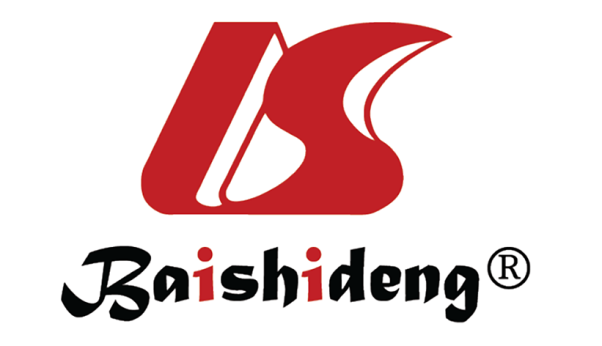 Published by Baishideng Publishing Group Inc7041 Koll Center Parkway, Suite 160, Pleasanton, CA 94566, USATelephone: +1-925-3991568E-mail: office@baishideng.comHelp Desk: https://www.f6publishing.com/helpdeskhttps://www.wjgnet.com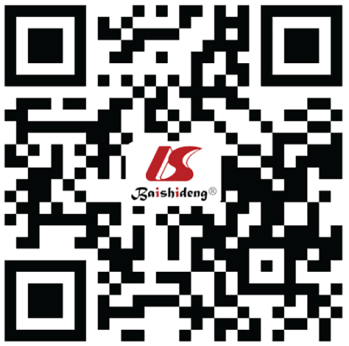 © 2024 Baishideng Publishing Group Inc. All rights reserved.Antithrombotic treatmentRationaleSingle antiplatelet regimen [agents: ASA (50-325 mg) per day; clopidogrel (75 mg) per day; cilostazol (200 mg) per day]Primary stroke prevention in embolic detection by TCD; Secondary stroke preventionDual antiplatelet regimenNo roleAnticoagulantContra-indicatedThrombolysisUse with cautionAntihypertensive treatmentThe rationale of treatment in Moyamoya diseaseNicardipine 5-15 mg/h; Labetalol 10 mg IV over 1-2 min followed by infusion of 2-8 mg/minThe early stage of intracerebral hemorrhageAngiotensin-converting enzyme inhibitors; Angiotensin receptor blockers; Calcium channel blockers (highly lipophilic); DiureticsPresenting concurrent hypertension: primary and secondary prevention for cerebral ischemia or hemorrhageLipid-lowering agentCorresponding rationale in Moyamoya disease treatmentStatinsAddressing concurrent dyslipidemia (LDL > 100)StatinsFacilitating collateral development post-EDASFibrateLiterature provides no extant findings